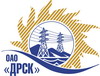 Открытое акционерное общество«Дальневосточная распределительная сетевая  компания»ПРОТОКОЛ ПЕРЕТОРЖКИПРЕДМЕТ ЗАКУПКИ: Открытый электронный конкурс на право заключения договора на выполнение работ: Закупка № 2639 - Строительство ЛЭП-10 кВ Сокольчи-Глазковка для нужд филиала ОАО «ДРСК» «Приморские электрические сети».Закупка проводится согласно ГКПЗ 2014г. года, раздела  2.1.1 «Услуги КС» № 2639 на основании указания ОАО «ДРСК» от  25.08.2014 г. № 220.Плановая стоимость закупки:  42 000 000,00 руб. без НДС.Дата и время процедуры переторжки:  25.09.2014 г. 16:00 благовещенского времени№ и дата протокола переторжки:  547/УТПиР-П от 25.09.2014г.Основание для проведения закупки (ГКПЗ и/или реквизиты решения ЦЗК):   ГКПЗИнформация о результатах вскрытия конвертов:Дата и время начала процедуры переторжки с предложениями участников:16:00 25.09.2014РЕШИЛИ:Утвердить протокол переторжки№ 547/УКС-Пг. Благовещенск________25.09.2014 г.Наименование и адрес участникаЦена до переторжкиЦена после переторжкиОАО «Востоксельэлектросетьстрой» 680042 г. Хабаровск, ул. Тихоокеанская 165Цена: 25 040 744,00  руб. без учета НДС.     (29 548 077,92 рублей с учетом НДС).Цена: 24 790 756,00  руб. без учета НДС.     (29 235 092,08 рублей с учетом НДС).ООО «МонтажЭлектроСервис» 660118 г. Красноярск, ул. Северное шоссе, д, 11Цена: 38 116 299,20  руб. без учета НДС.   (44 977 233,06 рублей с учетом НДС). Цена: 22 881 000,00  руб. без учета НДС.   (26 999 580,00 рублей с учетом НДС). Ответственный секретарьТехнический секретарь_______________________________________________О.А. МоторинаК.В. Курганов